МИНИСТЕРСТВО ОБРАЗОВАНИЯ И НАУКИ РЕСПУБЛИКИ САХА (ЯКУТИЯ)
ГОСУДАРСТВЕННОЕ АВТОНОМНОЕ ОБРАЗОВАТЕЛЬНОЕ УЧРЕЖДЕНИЕ РЕСПУБЛИКИ САХА (ЯКУТИЯ)«РЕГИОНАЛЬНЫЙ ТЕХНИЧЕСКИЙ КОЛЛЕДЖ В Г. МИРНОМ»
«УДАЧНИНСКОЕ ОТДЕЛЕНИЕ ГОРНОТЕХНИЧЕСКОЙ ПРОМЫШЛЕННОСТИ»ИССЛЕДОВАТЕЛЬСКАЯ РАБОТАпо учебной дисциплине Физикана тему“ Причины возникновения пыли”Автор:Батура Илья Андреевич  II курс Р-22/9у21.01.10 Ремонтник горного оборудования Руководитель проекта:                                                                                                   Кыдрашева Чечек Михайловна г. Удачный, 2023г.СОДЕРЖАНИЕ ВВЕДЕНИЕ   Пыль - мелкие твёрдые частицы органического или минерального происхождения. К пыли относят частицы диаметра более долей микрона и до максимального 0,05 мм. Более крупные частицы переводят материал в разряд песка, который имеет размеры до 2 мм.   Какие бывают виды пыли? Откуда она берется и как влияет на наш организм. Данная работа будет посвящена рассмотрению вопросов о пыли, а точнее о ее возникновении, вреде и способах борьбы с ней.Актуальность темы состоит в том, что пыль и как следствие запыленность окружающей среды наносит вред нашему здоровью. Поэтому следует знать, из чего она состоит, от чего зависит её состав, какие опасности таят частицы пыли, и какие меры следует предпринимать, чтобы снизить её пагубное воздействие на здоровьечеловека.Объект исследования: Пыль Предмет исследования: Свойства частиц в воздухеЦель исследования: Выявление факторов, влияющих на скорость оседания пыли.Исходя из цели исследования, были поставлены задачи:Задачи исследования:Узнать, что такое пыль;Выяснить состав пыли;Узнать влияние экологии на количество оседающей пыли;Определить эффективные способы борьбы с пылью;Определить места наибольшего скопления пыли;Метод исследования:ИзучениеСравнениеИзмерение1. ОСНОВНАЯ ЧАСТЬ1.1. Состав и виды, источники образования пылиВ состав пыли входит органические и неорганические составляющие:К органической относят пыль растительную (древесную, зерновую, мучную, хлопковую), животную (шерстяную, волосяную) и искусственную органическую (резиновую, пластмассовую). Неорганическая пыль бывает минеральная (песок, асбест, стекловата) и металлическая (чугунная, медная, алюминиевая). Пыль различается своими размерами и формой частиц.Всю пыль можно разделить на две группы: естественная и искусственная. Естественная делится на минеральную и органическую. Искусственная на производственную и коммунально-бытовую.Рис.1. Классификация пыли Естественная минеральная пыль — это атмосферный аэрозоль, образующийся из взвеси минералов, составляющих почву, состоящей из различных оксидов и карбонатов. Деятельность человека приводит к тому, что в атмосферу попадает 30% взвешенной в воздухе пыли (твердых частиц). Пустыня Сахара является основным источником минеральной пыли, которая впоследствии распространяется через Средиземное море (где образуется дождевая пыль) и Карибское море в северную Южную Америку, Центральную Америку, восточную часть Северной Америки и Европу. Кроме того, она играет значительную роль в поступлении питательных веществ в тропические леса Амазонки. Пустыня Гоби является еще одним источником пыли в атмосфере, которая поражает восточную Азию и запад Северной Америки.Органическая пыль: мучная, сахарная, крахмальная, корицы, перца, какао и др., а также животная – костная, рыбная, волосяная и др.Производственная пыль — это совокупность мельчайших твердых частиц, образующихся в процессе производства, находящихся во взвешенном состоянии в воздухе рабочей зоны и оказывающих неблагоприятное воздействие на организм работающих.Коммунально-бытовая пыль — это пыль, образованная в результате жизнедеятельности человекаИсточники пыли в нашем доме:Источников пыли в квартире может быть несколько. Основное количество пыли образуется от старых текстильных вещей, книг. Другой источник появления пыли - улица. Через окна, дверь в квартиру попадает пыльца, легкие частицы и прочее. Животные и человек тоже являются источником образования пыли.1.3. Броуновское движениеБроуновское движение — непрерывное, беспорядочное движение малых частиц, взвешенных в жидкости или газе, происходящее под действием ударов молекул окружающей среды. Броуновское движение представляет собой одно из наиболее ярких и доступных наблюдению проявлений молекулярно-кинетической природы хаотического теплового движения атомов и молекул (рис.2)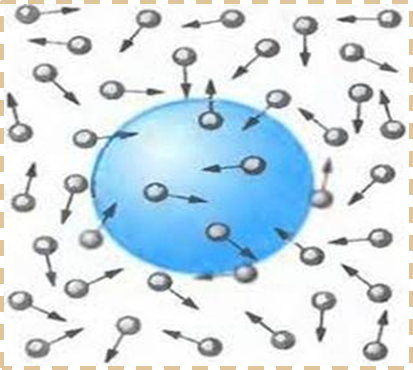 Рис.2. Броуновское движение Причина броуновского движения — тепловое движение молекул среды и отсутствие точной компенсации ударов, испытываемых частицей со стороны окружающих её молекул, т. е. броуновское движение обусловлено флуктуациями давления (флуктуации — это случайные отклонения физических величин от их средних значений). Удары молекул среды приводят частицу в беспорядочное движение: скорость её быстро меняется по величине и направлению.Броуновское движение происходит из-за того, что все жидкости и газы состоят из атомов или молекул — мельчайших частиц, которые находятся в постоянном хаотическом тепловом движении, и потому непрерывно толкают броуновскую частицу с разных сторон. Было установлено, что крупные частицы с размерами более 5 мки в броуновском движении практически не участвуют), более мелкие частицы (менее 3 мкм) двигаются поступательно по весьма сложным траекториям или вращаются.Когда в среду погружено крупное тело, то толчки, происходящие в огромном количестве, усредняются и формируют постоянное давление. Если крупное тело окружено средой со всех сторон, то давление практически уравновешивается, остаётся только подъёмная сила Архимеда — такое тело плавно всплывает или тонет.Если же тело мелкое, как броуновская частица, то становятся заметны флуктуации давления, которые создают заметную случайно изменяющуюся силу, приводящую к колебаниям частицы. Броуновские частицы обычно не тонут и не всплывают, а находятся в среде во взвешенном состоянии.Диффузия — это еще один пример наглядного доказательства непрерывного и беспорядочного движения молекул. И заключается оно в том, что газообразные вещества, жидкости и даже твердые вещества, хотя и намного медленнее, могут само перемешиваться друг с другом. К примеру, запахи различных веществ распространяются в воздухе даже в отсутствие ветра именно благодаря этому само перемешиванию.Или вот ещё пример — если в стакан с водой бросить несколько кристаллов марганцовки и, не перемешивая воду, подождать около суток, то мы увидим, что вся вода в стакане будет окрашена равномерно. Это происходит из-за непрерывного движения молекул, которые меняются местами, и вещества постепенно перемешиваются самостоятельно без внешнего воздействия.1.4. Действие пыли на организм человекаПыль — одна из первых причин профессиональной патологии легких, наиболее распространенными из которых являются пневмокониозы. Под этим названием подразумевают хронические заболевания легких в результате воздействия пыли, сопровождающиеся развитием фиброза легочной ткани.Среди пневмокониозов выделяют такие формы, как:силикоз;силикатозы;металлокониозы и др.Силикоз является наиболее распространенным и тяжелым по течению пневмокониозом. Он развивается в результате вдыхания кварцевой пыли, содержащей свободную двуокись кремния. Эта форма болезни часто регистрировалась у рабочих горнорудной (бурильщики, забойщики и др.) и машиностроительной (пескоструйщики, дробеструйщики, обрубщики и др.) промышленности, в производстве огнеупорных материалов, размоле песка, обработке гранита.Металлокониозы — заболевания, возникшие вследствие воздействия пыли различных металлов. Наиболее благоприятно течение металлокониозов, развившихся в результате накопления в легких рентгеноконтрастной пыли. Более тяжелой формой заболевания является бериллиоз, связанный с воздействием пыли нерастворимых соединений бериллия.Карбокониозы обусловлены воздействием разновидностей углеродсодержащей пыли (уголь, сажа, кокс, графит). При этих формах заболеваний преимущественно наблюдается интерстициальный и мелкоочаговый фиброз легких. Среди карбокониозов наиболее распространен антракоз, развивающийся в результате вдыхания угольной пыли.1.5. Способы борьбы с пылью1. Избавляйтесь от пылесборников
Пыль оседает везде, но с некоторых поверхностей она поднимается в воздух и легко стирается, в других же местах может копиться долго. Основные пылесборники в квартирах — текстиль, ковролин, мягкие игрушки, стопки бумаги и газет. Это не значит, что от всего вышеперечисленного надо избавиться насовсем. Просто учитывайте, что эти вещи — потенциальные источники пыли, они требуют систематической стирки и мойки. По возможности стоит минимизировать их количество в жилых помещениях или по крайней мере хранить в закрытых шкафах, стеллажах и коробках.
2. Проводите влажную уборку
Стандарт — полноценная влажная уборка раз в неделю. Текстиль и мягкие игрушки лучше стирать не реже двух раз в месяц. Вытирать пыль на полках, шкафах и бытовой технике нужно регулярно, не стоит забывать и о растениях — на листьях тоже скапливается много пыли, их нужно протирать, а раз в месяц желательно мыть под душем.

3. Протирайте поверхности специальным раствором
Чтобы избавиться от пыли, можно использовать обычный кондиционер для белья. Его разводят в воде в соотношении 1:4 и заливают в пульверизатор. Затем жидкость распыляют и вытирают поверхности сухой тряпкой. Кондиционер обладает антистатическим эффектом, что позволит дольше сохранить поверхности чистыми. Без разведения его можно использовать для протирания экрана телевизора и клавиатуры компьютера.

4. Обновляйте инструменты
В процессе уборки нужно регулярно полоскать и менять тряпки, чтобы не размазывать грязь. Фильтры пылесосов нужно заменять в соответствии с инструкцией, в зависимости от количества проведенных уборок.
5. Работайте сверху вниз
Чтобы пыль не садилась на свежевымытые предметы, уборку начинают с потолка: с люстры, высоких шкафов, полок, молдингов и жалюзи на окнах. Затем постепенно спускаются вниз, заканчивая уборку полом и плинтусами.

6. Не увлекайтесь декором
Милые безделушки, расставленные на полках, собирают пыль и требуют постоянного мытья. Чтобы не тратить на них время в выходные, декоративные мелочи, которые радуют глаз, лучше разместить за стеклянными дверцами закрытых шкафов.
7.Закрывайте окна
Проветривание — важная часть создания здорового микроклимата. Но это не значит, что окна должны быть открыты всегда. Уличная пыль будет циркулировать в пространстве постоянно, особенно в городе, рядом с оживленной улицей. Сетки не помогут: они задерживают только крупные частицы, а пыль будет легко проникать в помещения.

8. Пользуйтесь химчисткой
Если в доме нет моющего пылесоса, а тяжелые покрывала не помещаются в стиральную машинку, имеет смысл обратиться за услугами профессионалов. В качестве профилактической меры можно чистить ковры и шторы отпаривателем.

9. Откажитесь от синтетики
Синтетические ткани притягивают пыль, которая оседает и закрепляется в волокнах. Поэтому чем больше текстиля из натуральных материалов в квартире, тем меньше рисков для здоровья.

10. Купите кофры для хранения
Одежда в шкафу собирает пыль, даже если ее не носить. Для сезонных вещей лучше обзавестись чехлами, а мелочи, гостевые одеяла и запасные подушки можно сложить в закрытые кофры.

11. Не забывайте про вентиляцию
Необязательно тщательно промывать каждый сантиметр дома при еженедельной уборке. Но время от времени очень важно пылесосить и протирать вентиляционные системы в соответствии с рекомендациями производителя.

2. ИССЛЕДОВАТЕЛЬСКАЯ ЧАСТЬ2.1 Исследование пыли в сухом и влажном климатеНам понадобится:1) Скотч прозрачный;2) Канцелярский нож;3) Поверхность, на которой есть пыль.4) Увлажнитель воздухаХод работы: 1. Протираем пыль в 2 комнатах для точности исследования;2. В 1 из комнат будет стоять увлажнитель воздуха;3. В течение 1 недели мы будем доливать воду в увлажнитель каждые 2 дня;4. По истечению 1 недели собираем пыль в 2 комнатах при помощи скотча;5.Взвешиваем собранную пыль;6. Сравниваем результаты.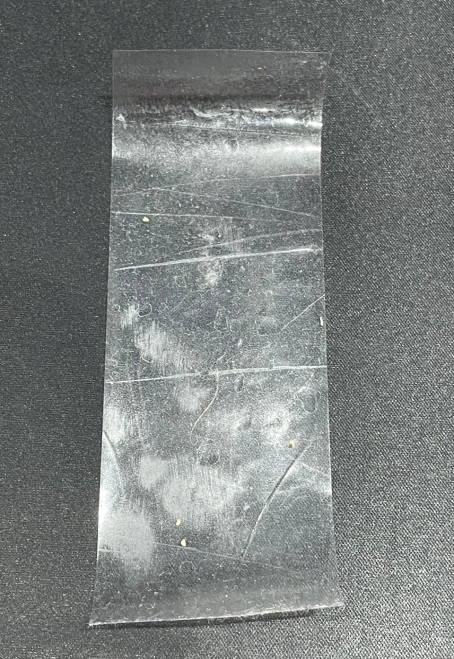 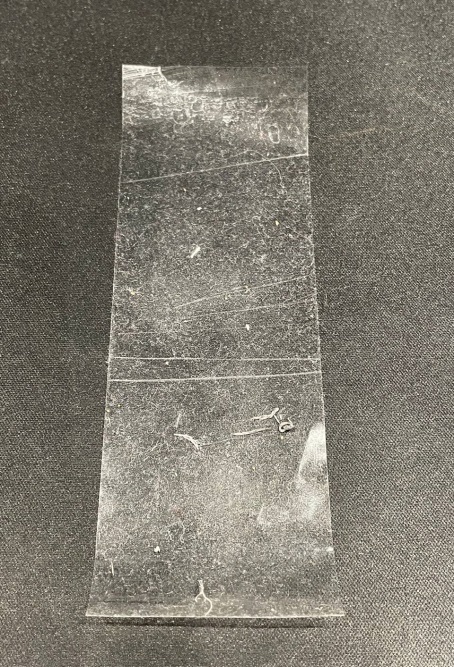                     Рис.3.                                                                              Рис.4.На (Рис.3.) представлена пыль, оседавшая в сухом климате в течение 1 недели.На (Рис.4.) представлена пыль, оседавшая в увлажненном климате в течение 1 недели.Табл.1. Скорость осаждения пыли в разных климатах2.2. Вывод о проделанной работеВ этом исследовании мы выяснили, что в увлажнённой комнате больше пыли, чем в неувлажнённой;  это из-за того, что микроскопические частички влаги от увлажнителя сталкиваются с такими же маленькими пылинками и заставляют их оседать на полу, где от них гораздо проще избавиться. Также в комнатах с бытовыми увлажнителями воздуха становится приятнее дышать: полностью избавиться от летающей пыли не позволяет даже регулярная влажная уборка, а вот качественный увлажнитель воздуха борется с загрязнением воздушной среды 24 часа в сутки.ЗАКЛЮЧЕНИЕВ заключение исследования по теме причины возникновения пыли можно сделатьследующие выводы.Во-первых, основной причиной возникновения пыли является наличие воздействияразличных факторов, таких как несоблюдение правил безопасности при работе с материалами,износ оборудования или неправильная эксплуатация. Эти факторы могут привести к разрушениюповерхности материала и образованию частиц пыли.Во-вторых, исследование также выявило роль климатических условий в формированиипыли. Ветер может переносить частицы пыли на значительные расстояния, что увеличивает еераспространение. Также дождь и снег способствуют осаждению пыли на землю.Третий вывод заключается в том, что пыль может иметь отрицательное воздействие наздоровье людей и окружающую среду. Вдыхание пыли может вызывать заболевания дыхательныхпутей, агрессивные частицы могут повредить растения и животных.На основании проведенного исследования можно предложить следующие рекомендациидля дальнейших исследований и практической работы.Во-первых, необходимо провести более подробное изучение влияния различных факторовна образование пыли. Это позволит лучше понять механизмы ее возникновения и разработатьэффективные меры по ее предотвращению.Во-вторых, следует уделить внимание разработке новых технологий и методов, которыепомогут снизить количество образующейся пыли. Например, использование специальныхприсадок или оборудования с системами контроля пыли может значительно сократить еераспространениеТакже необходимо проводить регулярные мониторинги качества воздуха для оценкиуровня загрязнения пылью. Это поможет определить самые проблемные зоны и оценитьэффективность применяемых мер по борьбе с пылью.Кроме того, необходимо проводить информационную работу среди населенияо правилах безопасности при работе с материалами, которые могут вызывать образование пыли.Обучение и пропаганда правильных методов работы помогут снизить риск возникновения пыли изащитят здоровье людей. В заключение исследование по теме причины возникновения пыли выявило важностьизучения данной проблемы для обеспечения безопасности работников и сохранения окружающейсреды. Рекомендации, предложенные на основании этого исследования, могут служить основойдля дальнейших исследований и разработки эффективных мер по борьбе с пылью.СПИСОК ИСПОЛЬЗУЕМЫХ ИСТОЧНИКОВhttps://ru.wikipedia.org/wikihttps://makitatrading.ru/news/klass pyli|m h dlya stroitelnykh pylesosov makita/https://swsu.ru/sveden/files/Metod B1.B.15 13.03.01 26.03.18 pr13. ВВЕДЕНИЕ 31.ОСНОВНАЯ ЧАСТЬ 41.1.Состав и виды, источники образования пыли41.2.Броуновское движение 61.3.Действие пыли на организм человека81.4.Способы борьбы с пылью92.ИССЛЕДОВАТЕЛЬСКАЯ ЧАСТЬ112.1.Исследование пыли в сухом и влажном климате 112.2.Вывод о проделанной работе12ЗАКЛЮЧЕНИЕ13СПИСОК ИСПОЛЬЗУЕМЫХ ИСТОЧНИКОВ14КлиматМасса пыли m (г)Сухой2Влажный2,5